LHU Board of Directors Regular MeetingFebruary 16, 2022 6:30 PMSterling Montessori Academy and Charter School202 Treybrooke Drive, Morrisville, NC 27560Virtual via Google Meet1. COMMENCEMENTCall to Order and Board Attendance w/Determination of Quorum
At 6:31pmQuorum Present with following Board Members in Attendance: 

Reading of Mission Statement: “The mission of Sterling Montessori is to create a diverse educational community, grounded in the Montessori philosophy and teaching practices, that fosters curiosity, creativity, and critical thinking in its students. We strive to empower each student to become life-long learners who respect themselves, others, and their environment.”Additions to the AgendaRelated consent agenda items or discussion items added to agenda prior to consent vote.Director of Operations Role and Job DescriptionExecutive Director Job DescriptionClosed Session, PersonnelConsent Item – Approval of AgendaAt 6:33p, Elizabeth Uzzell moved to approve agenda as discussed. Wallace Lewis as a second. Approved 2. REPORTS AND PRESENTATIONSPlease hold community comments until the end of ALL presentations.  Board members may ask clarifying questions at this time of the presenter.  Any board member may move to refer further discussion or other action back to the committee, with a vote.PFSA ReportPresentation by Megha Patel on the International FestivalParty with Food Trucks, Passports, Maps, Itinerary15 fun locations to visitKids will get stamps in their passportsAsk for help with Sub Committees to help with flow and responsibilitiesThe even it planned, but needs volunteers to help make the festival a successBest way to connect for volunteering is through Parent Square volunteer signup. Virtual Book Fair 276 wish list books purchased$850 estimated earnings from the book fairSpirit Wear PurchaseTreats for Staff this past MondayMarch is next teacher appreciation daySpring pictures planned for March 16th-17thExecutive Director’s Report – Josie SpreherContracts update for Childrens HouseLottery is closed for applications and will be held in March - 1350 total lottery applicationsArt Teacher, Courtney XX’s last day moved up for early maternity leaveConsultant meetings for Inclusion continues with directors for MTSSDirectors met with DPI representatives to connect on compliance issuesWork clarifying the roles and responsibilities involved. Consultant from Peaceful Schools will help with professional development and DEI goalsCOVID protocol updatesMask Mandate discussionNC Strong Schools does give the option to schools.Wake County has not moved to masks optionalJosie’s recommendation is that we follow Wake County’s decision. Wake County has a team informing the decision and the recommendation is based on this expertise.Ventilation in classrooms - Josie reviewed efforts done in past of improving filters and exploring best options.  Clarification: Are we saying that we are linking our decision to the decision of Wake County or are there other considerations that we need to discuss now? Would we put other provisions in place at the same time of masks becoming optional? Specific masks (i.e.KN94, etc) Josie has looked into it and the disposable nature of the masks and cost associated is prohibitive of providing them. Per CDC and Strong schools these masks are not required but are recommended. We are still required to follow Strong Schools for exposures/positive cases/quarantine/etc. These requirements stay in place whether we go mask optional or not. Josie has consulted with counsel and advised to follow Strong Schools. Consent Item – Vote for Mask PolicyAt 7:12p, Elizabeth Uzzell moved to approve the recommendation by Josie Spreher to follow Wake County Public Schools (WCPSS) mask mandate policy decision, confirming the continuation of masks as current, if Wake County Public Schools (WCPSS) decides to make a change our decision would follow. Robert Wolfe as a second. Approved Finance Committee Report - Kim ElliottCurrent Budget includedApproval of pay for current Sterling employees that serve as camp leads and assistantsClarification: Recommendation is that any current Sterling employees serving as camp leads and assistants will be paid at their current rate. There is a recommendation for Fees to be increased for summer camp from $45/day to $50/day. Director of Operations role creationDevelopment Committee Report – Robert WolfeInternational FestivalQuarterly NewsletterNatural Leaning Design Initiative Proposal plans to update outdoor spaceRecommendation is that we invite them to the next board meeting for presentationStephanie has extended the invitation and they are willing to attend for Q&AHave we considered other designers? Reason we went this route is the NLI’s alignment and expertise in Montessori education. Josie is looking into ESSR funds and what can be allocated. PRC money is specificWe would expect a large majority of the initial costs may come from development. In the next meeting, we’ll ask for expectations on timeline, cost of phases, etc. Strategic Planning Committee Report - Ryan Hill Did not Meet, given ED Search Priority moved next meeting to April. Policy Committee Report - Kari SchwabDid not Meet. Next meeting is scheduled in March. Committee will consider adjusting the schedule of regular meetings.  DEI Committee Report - Kim ElliottMet and continued DEI Audit. Those efforts continue and expect to report updates on the audit in the March regular meeting. Search Committee Report - Katie BrownMet twice with the first order of business to update job description for job posting. Worked in collaboration with Josie in the growth/evolution of the role. Looking to move this in a place for posting next week. Working on solidifying the interview process. Locations for posting discussed, specifically upcoming AMS conference. OCS/Dave Machado will be including the posting out to other charter schools.Governance Committee Report - Chris MortonReached out to OCS to confirm hiring/firing decisions. We do need to approve these actions, Chris has reached back out for further clarification so that we can consider an updated procedure going forward. Considering if this responsibility can be delegated to a board committee. Tiffany Threatt has presented as an interested candidate. The Candidate will be reviewed and considered in the next committee meeting. Technology Committee Report - Chris MortonDid not meet. Communication Committee Report - Leslie HamiltonDid not meet. Staff survey went out on February 14th and is be open for two weeks. Community Comments (3 minute time limit)Board Secretary will record names of speaker with summary of comments.  The board will not directly respond to any comments during this time.  Please provide contact information to president@lhuf.org allow for follow-up by the appropriate officer or committee chair.  Formal comments may be emailed to president@lhuf.org ahead of any regular meeting to be considered for agenda/discussion.No Community Comments3. APPROVAL OF CONSENT AGENDAConsent agenda items are non-controversial items unanimously recommended for approval by all involved parties and have already been reviewed by the board and Executive Director.  Any board members or the Executive Director may request to pull items off the consent agenda.Approval of the LHUF Board Minutes from meetings listed: December 8, 2021, Special Meeting MinutesJanuary 19th, Regular Meeting Minutes. Approval of Consent Agenda Items. At 8:17p Elizabeth Uzzell moved to approve Consent Agenda Items. Kari Schwab as second. Approved. 4. DISCUSSION ITEMSExecutive Director Job DescriptionThe board does not need to approve the job description prior to the job being posted. Approval of Director of Operations positionIs this something that we want to fill prior to filling the executive director position? Recommendation by Josie given the needs of the school currently based on her experience in the role.Two positions are increased on the pay scale with a net increase of $28,600 to the budgetThis has been discussed in finance and is reflected in the evaluation by finance.Discussed the need for the role, understanding how the position fits organizationally and at a director level. Consent Item – Approval of Creation of Director of Operations positionAt 9:02p, Elizabeth Uzzell moved to approve the creation of the Director of Operations position.  Leslie Hamilton as a second. Approved Consent Item – Approval of hire for Director of OperationsAt 9:05p, Kim Elliott moved to approve the hire of Denise Kimball as Director of Operations at director payscale step 5. Elizabeth Uzzell as a second. Approved 

Consent Item – Approval of hire of Data ManagerAt 9:09p, Kim Elliott moved to approve the hire of Deborah Mitchell as Data Manager at Manager payscale step 21. Elizabeth Uzzell as a second. Approved Approval of pay rate for current Sterling Employees serving as camp leads and assistants to be paid at their current rate. Consent Item – Approval of pay for camp leads and assistantsAt 9:14p, Elizabeth Uzzell moved to approve the pay rate for camp leads and assistants to be paid at their contracted or work agreement pay rate. Kevin Hughes as a second. Approved Consent Item – Approval of increase of camp feeAt 9:16p, Elizabeth Uzzell moved to approve the increase of the camp daily rate from $45/day to $50/day for all camps starting with Summer camp 2022. Aftercare rate to remain the same. Kim Elliott as a second. Approved 5. CLOSED SESSIONClosed Session is requested by Elizabeth Uzzell To consider the qualifications, competence, performance, character, fitness, conditions of appointment, or conditions of initial employment of a present or prospective public officer or employee [N.C.G.S. § 143-318.11(a)(6)]

Consent Item – Enter Closed SessionAt 9:19p, Elizabeth Uzzell moved to enter closed session for personnel discussions per NCGS [N.C.G.S. § 143-318.11(a)(6)]. Leslie Hamilton as a second. Approved Consent Item – Return to Open SessionAt 10:58p, Elizabeth Uzzell moved to return to open session. No action taken. Chris  as a second. Approved 6. ADJOURNMENTAt 11:00p, Elizabeth Uzzell moved to adjourn. Kevin Hughes as a second. Approved Attendance: 

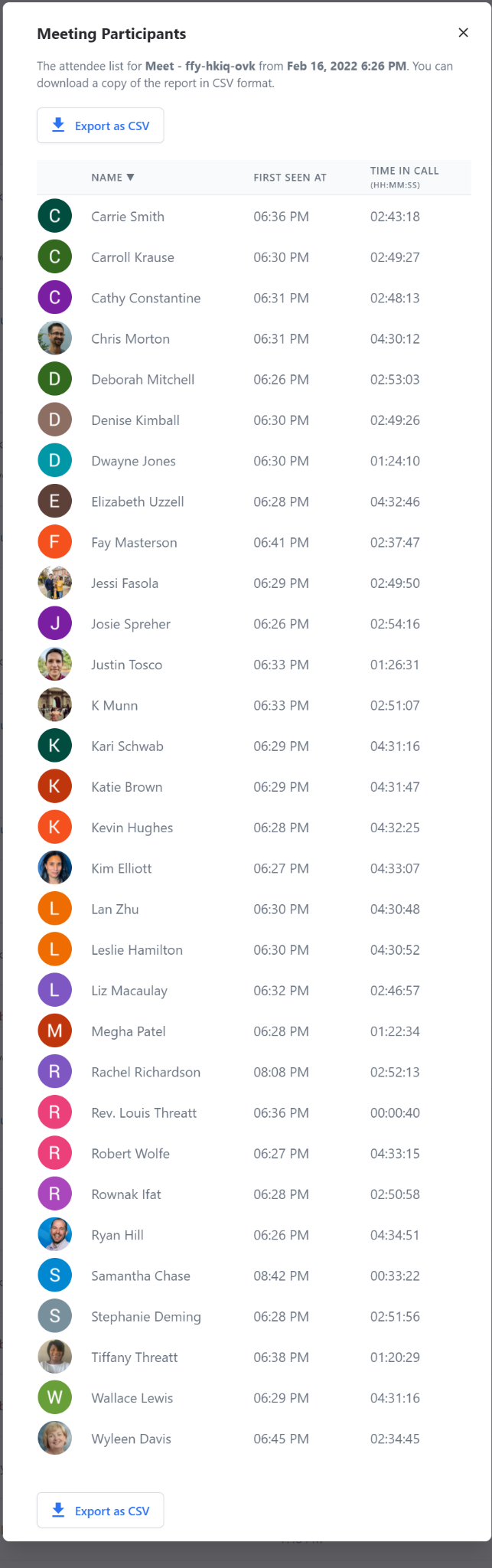 NamePresentNamePresentNamePresentKatie BrownxKevin HughesxKari SchwabxKim ElliottxWallace LewisxElizabeth UzzellxLeslie HamiltonxChris MortonxRobert WolfexRyan HillxRachel RichardsonLan ZhuNameAyeNayAbsNameAyeNayAbsNameAyeNayAbsKatie BrownxKevin HughesxKari SchwabxKim ElliottxWallace Lewis2Elizabeth UzzellMLeslie HamiltonxChris MortonxRobert WolfexRyan HillxRachel RichardsonLan ZhuxNameAyeNayAbsNameAyeNayAbsNameAyeNayAbsKatie BrownxKevin HughesxKari SchwabxKim ElliottxWallace LewisxElizabeth UzzellMLeslie HamiltonxChris MortonxRobert Wolfe2Ryan HillxRachel RichardsonLan ZhuxNameAyeNayAbsNameAyeNayAbsNameAyeNayAbsKatie BrownxKevin HughesxKari Schwab2Kim ElliottxWallace LewisxElizabeth UzzellMLeslie HamiltonxChris MortonxRobert WolfexRyan HillxRachel RichardsonxLan ZhuxNameAyeNayAbsNameAyeNayAbsNameAyeNayAbsKatie BrownxKevin HughesxKari SchwabxKim ElliottxWallace LewisxElizabeth UzzellMLeslie Hamilton2Chris MortonxRobert WolfexRyan HillxRachel RichardsonxLan ZhuxNameAyeNayAbsNameAyeNayAbsNameAyeNayAbsKatie BrownxKevin HughesxKari SchwabxKim ElliottMWallace LewisxElizabeth Uzzell2Leslie HamiltonxChris MortonxRobert WolfexRyan HillxRachel RichardsonxLan ZhuxNameAyeNayAbsNameAyeNayAbsNameAyeNayAbsKatie BrownxKevin HughesxKari SchwabxKim ElliottMWallace LewisxElizabeth Uzzell2Leslie HamiltonxChris MortonxRobert WolfexRyan HillxRachel RichardsonxLan ZhuxNameAyeNayAbsNameAyeNayAbsNameAyeNayAbsKatie BrownxKevin Hughes2Kari SchwabxKim ElliottxWallace LewisxElizabeth UzzellMLeslie HamiltonxChris MortonxRobert WolfexRyan HillxRachel RichardsonxLan ZhuxNameAyeNayAbsNameAyeNayAbsNameAyeNayAbsKatie BrownxKevin HughesxKari SchwabxKim Elliott2Wallace LewisxElizabeth UzzellMLeslie HamiltonxChris MortonxRobert WolfexRyan HillxRachel RichardsonxLan ZhuxNameAyeNayAbsNameAyeNayAbsNameAyeNayAbsKatie BrownxKevin HughesxKari SchwabxKim ElliottxWallace LewisxElizabeth UzzellMLeslie Hamilton2Chris MortonxRobert WolfexRyan HillxRachel RichardsonxLan ZhuxNameAyeNayAbsNameAyeNayAbsNameAyeNayAbsKatie BrownxKevin HughesxKari SchwabxKim ElliottxWallace LewisxElizabeth UzzellMLeslie HamiltonxChris Morton2Robert WolfexRyan HillxRachel RichardsonxLan ZhuxNameAyeNayAbsNameAyeNayAbsNameAyeNayAbsKatie BrownxKevin Hughes2Kari SchwabxKim ElliottxWallace LewisxElizabeth UzzellMLeslie HamiltonxChris MortonxRobert WolfexRyan HillxRachel RichardsonxLan Zhux